Anexa nr.4la Instrucțiunea privind procedura  de renumărare a buletinelor de vot,aprobată prin hotărârea Comisiei Electorale Centralenr. 1188 din 22 august 2023HOTĂRÂREcu privire la aprobarea procesului-verbal privind rezultatele renumărării voturilor la referendum 	/	/ 20		nr.  	În temeiul art. 83 și 85 alin. (3) din Codul electoral nr. 325/2022, Biroul electoral al secției de votare	nr.	h o t ă r ă ș t e:Se aprobă   procesul-verbal   privind   rezultatele   renumărării   voturilor   la   referendumul 	din	/	/ 20	, conform anexei.(tipul referendumului)	(data referendumului)Prezenta hotărâre intră în vigoare la data adoptării, se aduce la cunoștință publică și poate fi contestată în decurs de 3 zile de la data adoptării prin depunerea cererii prealabile la organul ierarhic superior.Președintele biroului electoral al secției de votare(semnătura)	(nume, prenume)L.Ş.Anexă la hotărârea _______________ nr.	/2023PROCES-VERBAL                                          privind rezultatele renumărării voturilor la referendumÎn conformitate cu art. 41, 81 - 83, 85 și 121/145/171/206/237 din Codul electoral nr. 325/2022, biroul electoral al secției de votare a stabilit:1 Numărul de alegători incluși în listele electorale de bază trebuie să fie identic cu cel din procesul- verbal privind pregătirea deschiderii secției de votare.2 Numărul de alegători care au primit buletine de vot trebuie să fie identic cu numărul de alegători care au semnat în listele electorale la primirea buletinului de vot.3 La numărul buletinelor de vot neutilizate și anulate nu se includ buletinele de vot declarate nevalabile.Verificați corectitudinea întocmirii procesului-verbal după următoarele formule:c ≤ a + b; c ≥ d; d = f + h; e = c - d; f = d - h; h = g1+g2+g3+g4+...+g n; i = c + j; j = i – c.Nume, prenume	Sexul(B/F)SemnăturaPreședinte	 	Secretar		Membrii biroului electoral al secției de votare:Nume, prenumeData și ora întocmirii procesului-verbalSexul(B/F)	Semnătura 	/	/ 20 	L.Ş.	ora	min  	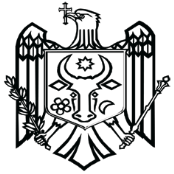 COMISIA ELECTORALĂ CENTRALĂA REPUBLICII MOLDOVA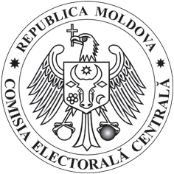 __________________________  / ____ _____________ 20____(tipul scrutinului)CONSILIUL ELECTORAL AL CIRCUMSCRIPȚIEI ELECTORALE _____________________________nr. ________                                         (denumirea consiliului electoral de nivelul al doilea)BIROUL ELECTORAL AL SECŢIEI DE VOTARE__________________________________________  nr.  _______/____                                             (denumirea biroului)___CONSILIUL ELECTORAL AL CIRCUMSCRIPȚIEI ELECTORALE _____________________________nr. ________                                         (denumirea consiliului electoral de nivelul al doilea)BIROUL ELECTORAL AL SECŢIEI DE VOTARE__________________________________________  nr.  _______/____                                             (denumirea biroului)___CONSILIUL ELECTORAL AL CIRCUMSCRIPȚIEI ELECTORALE _____________________________nr. ________                                         (denumirea consiliului electoral de nivelul al doilea)BIROUL ELECTORAL AL SECŢIEI DE VOTARE__________________________________________  nr.  _______/____                                             (denumirea biroului)___COMISIA ELECTORALĂ CENTRALĂA REPUBLICII MOLDOVA__________________________  / ____ _____________ 20____(tipul referendumului)ÎNTREBAREA: _____________________________________CONSILIUL ELECTORAL AL CIRCUMSCRIPȚIEI ELECTORALE _____________________________nr. ________                                         (denumirea consiliului electoral de nivelul al doilea)BIROUL ELECTORAL AL SECŢIEI DE VOTARE__________________________________________  nr.  _______/____                                             (denumirea biroului)___CONSILIUL ELECTORAL AL CIRCUMSCRIPȚIEI ELECTORALE _____________________________nr. ________                                         (denumirea consiliului electoral de nivelul al doilea)BIROUL ELECTORAL AL SECŢIEI DE VOTARE__________________________________________  nr.  _______/____                                             (denumirea biroului)___CONSILIUL ELECTORAL AL CIRCUMSCRIPȚIEI ELECTORALE _____________________________nr. ________                                         (denumirea consiliului electoral de nivelul al doilea)BIROUL ELECTORAL AL SECŢIEI DE VOTARE__________________________________________  nr.  _______/____                                             (denumirea biroului)___hNumărul total de voturi valabil exprimate(h = g1 + g2 + g3 + g4 +…….+ g n)iNumărul buletinelor de vot primite de biroul electoral al secției de votare(i = c + j)jNumărul buletinelor de vot neutilizate și anulate3 ( j = i – c)(inclusiv buletinele de vot completate greșit și anulate)gOpțiunea exprimată:Numărul de voturi valabil exprimateg1DAg2NU